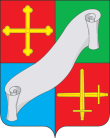 КАЛУЖСКАЯ ОБЛАСТЬ АДМИНИСТРАЦИЯ(исполнительно - распорядительный орган)МУНИЦИПАЛЬНОГО РАЙОНА «ДЗЕРЖИНСКИЙ РАЙОН»П О С Т А Н О В Л Е Н И ЕКАЛУЖСКАЯ ОБЛАСТЬ АДМИНИСТРАЦИЯ(исполнительно - распорядительный орган)МУНИЦИПАЛЬНОГО РАЙОНА «ДЗЕРЖИНСКИЙ РАЙОН»П О С Т А Н О В Л Е Н И Е«15» ноября 2023                                г. Кондрово                                           № 1644«15» ноября 2023                                г. Кондрово                                           № 1644О внесении изменений в приложение к постановлению администрации Дзержинского района от 13.10.2020 № 1364 «Об утверждении реестра мест (площадок) накопления твердых коммунальных отходов, расположенных на территории Дзержинского района»      В соответствии с пунктом 3 постановления Правительства Российской Федерации                   от 31 августа 2018 года №1039 «Об утверждении Правил обустройства мест (площадок) накопления твердых коммунальных отходов и ведения их реестра»:     В соответствии с пунктом 3 постановления Правительства Российской Федерации                   от 31 августа 2018 года №1039 «Об утверждении Правил обустройства мест (площадок) накопления твердых коммунальных отходов и ведения их реестра»:ПОСТАНОВЛЯЮ:ПОСТАНОВЛЯЮ:Внести изменения в приложение к постановлению администрации Дзержинского района от 13.10.2020 № 1364 «Об утверждении реестра мест (площадок) накопления твердых коммунальных отходов, расположенных на территории Дзержинского района» изложив его в новой редакции (прилагается).Считать утратившим силу постановление администрации Дзержинского района от 14.09.2022 № 1415 «О внесении изменений в приложение к постановлению администрации Дзержинского района «Об утверждении реестра мест (площадок) накопления твердых коммунальных отходов, расположенных на территории Дзержинского района» от 13.10.2020 № 1364».Настоящее Постановление вступает в силу с момента его опубликования.Контроль за исполнением настоящего постановления возложить на заместителя главы администрации Дзержинского района А.А. Гусарова.Внести изменения в приложение к постановлению администрации Дзержинского района от 13.10.2020 № 1364 «Об утверждении реестра мест (площадок) накопления твердых коммунальных отходов, расположенных на территории Дзержинского района» изложив его в новой редакции (прилагается).Считать утратившим силу постановление администрации Дзержинского района от 14.09.2022 № 1415 «О внесении изменений в приложение к постановлению администрации Дзержинского района «Об утверждении реестра мест (площадок) накопления твердых коммунальных отходов, расположенных на территории Дзержинского района» от 13.10.2020 № 1364».Настоящее Постановление вступает в силу с момента его опубликования.Контроль за исполнением настоящего постановления возложить на заместителя главы администрации Дзержинского района А.А. Гусарова.Глава администрацииДзержинского района                                                                                                Е.О. ВирковГлава администрацииДзержинского района                                                                                                Е.О. Вирков